Årsplan –Religion 2. & 3. KlasseEmner i undervisningenAugust:Filosofi-religionHvad vild et sige at være et menneske  Vi stiller en masse spørgsmål og laver en lang liste  Hvis verden var en landsbyJordens befolkning i tal
Indholdsbeskrivelse:
Billedbog. Hvis verden var en landsby på 100 personer, hvor mange af dem er så fra Kina? Hvor mange taler hindi? Hvad spiser de? Og hvor mange har adgang til rent drikkevand og til at gå i skole?
Indeholder:NationaliteterSprogAlderReligionerMadLuft og vandSkolegang og analfabetismePenge og formueElektricitetLandsbyen før i tidenLandsbyen i fremtiden

Pædagogiske noter:
Jorden består af mange mennesker - så mange at det kan være svært for elever at overskue. Denne billedbog forsøger at give eleverne et overblik, hvor man forestiller sig jorden som en landsby med 100 indbyggere. Eleverne lærer derigennem hvordan landsbybeboerne er fordelt religiøst, nationaliteter, fordeling af fødevarer og drikkevand m.m. Ved at lære om landsbyen og dens beboere kommer eleverne til at lære hvordan kloden kan klare de udfordringer der måtte komme i fremtiden.
Emneord:
befolkning | befolkningsstatistikker | for 10 år | for 8 år | for 9 år | for geografiundervisning | for matematikundervisning | for natur/teknologiundervisning | for religionsundervisning | geografi | global | matematik | natur/teknologi | religion | statistikker
Fysisk beskrivelse:
28 siderSeptember: Da Gud var dreng/skabelsesberetning-vi kommer også omkring den egyptiske, den nordiske m.fl. via blandt andet små tegneserier.Da Gud var drengen historie for børn af det tyvende og enogtyvende århundredeaf Sankt Nielsen
Indholdsbeskrivelse:
Billedbog. Hvordan mon det har det været for Gud at vokse op før verden blev til? Følg med i en fortælling, der giver et finurligt bud på tilværelsen før skabelsen.

Pædagogiske noter:

Finn BangsgaardNomineret til Nordisk Råds Børne- og ungdomslitteraturpris i 2016.
Undertitel: ' - En historie for børn af det tyvende og enogtyvende århundrede -'
Alt peger hen på, at forfatteren er Claus Beck-Nielsen, hvis hele forfatterskab arbejder med navn og identitet.
Illustrator er Dorte Karrebæk med en spændende og udfordrende illustratorstil.
En eksperimenterende nyfortolkning af skabelsesberetningen, som tager afsæt i skabelsesmyten med den menneskelige angst for total ensomhed i et altomsluttende mørke.
Intertekstuelle referencemuligheder til værker som Palle Sigsgaards billedbog 'Palle alene i verden' og Inger Christensens digtsamling om skabelsen: 'Alfabet'.
"Da Gud var dreng" er en billedbog om Guds barndom før skabelsen. Teksten er bygget op om gentagelser, ordspil og paradokser og er utrolig humoristisk. Dorte Karrebæks illustrationer er sjove og uhyggelige. Gud er tegnet med tre arme og tre ben, som treenigheden. Farverne understøtter stemningen i teksten.
Da det går op for Gud, hvor ensom han er, bliver der pludselig lys, og så kommer der gang i skabelsen. Men med lyset og dagen kommer også krig og alt det uhyggelige og farlige. Til sidst kommer døden, og så lister Gud af.
I sit tema har bogen meget til fælles med "Palle alene i verden" , og illustrationen af Døden sender en hilsen til Wolf Erlbruchs "And, Døden og Tulipanen.
"Da Gud var dreng" er yderst velegnet til litteraturundervisningen i dansk og til filosofisk samtale i kristendomsundervisningen fra 0. - 9.Oktober: Vi arbejder i vores grundbog Liv og religion.Carsten Bo Mortensen, John Rydahl, Mette Tunebjerg. Gyldendal. De 3 første kapitler:Hvad er tro?, Hvad er misundelse? Hvad er drømme?November:De nordiske Guder/Vi laver en lille billedserie
De små fagbøger
Nordiske guder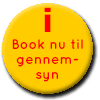 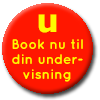 af Knud Erik LarsenIndholdsbeskrivelse fra materialeplatformen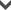 
Indeholder:Vikingernes guderDa verden blev tilGudernes hjemJætterne i UdgårdOdinThorLokeBalders dødAndre guderDen store kampDen nye jord

Pædagogiske noter:
Bogen gennemgår kortfattet myterne om de nordiske guder og sagn. Der fortælles i ord og tegninger om de enkelte guder, bl.a. Odin, Thor og Freja samt sagnene omkring dem. Gennemgangen sættes indledningsvis ind i en historisk sammenhæng
Den nordiske mytologi rummer mange spændende myter, fortællinger og guder. Der fortælles om de væsentligste af disse og gives desuden et overblik over gudeverdenens struktur.
Bogen har et lille stikordsregister og en kort litteraturliste. Den kan selvlæses af de fleste elever i 4. klasse, men henvender sig til børn på 7-11 år.
Der findes opgaver til bogen på www. Gyldendal-uddannelse.dk
I denne bog kan man læse om, hvordan vores forfædres guder levede kæmpede og døde. Man får præsenteret vikingernes tro, jordens og menneskenes tilblivelse, de vigtigste guder og et udpluk af de kendteste kvad.
Materialet findes på Nota:
Målgruppe:
Beregnet til faglig læsning
Emneord:
fagtekster | for 10 år | for 11 år | for 12 år | for 3. klasse | for 4. klasse | for 5. klasse | for 6. klasse | for 9 år | for danskundervisning | for folkeskolen | for kristendomsundervisning | for natur/teknologiundervisning | for religionsundervisning | guder | let at læse | nordisk mytologi | nordiske guder | religion | teksterDecember:Engletema/Vi laver også engleEngle alle stederaf Kirsten Hansen
Indholdsbeskrivelse:
Bogen beskriver forskellige engle og deres tilblivelse, orden, udseende og funktioner. Der er eksempler på engle i Bibelen og i kirken.

Pædagogiske noter:

Karina Bruun HougBogen handler om englenes bibelske oprindelse, deres rangorden og opgaver. Billeder og tematikker kan anvendes fra 1. klasse. Bogen kan anvendes som læsning til fordybelsen fra 3. klasse.
Emneord:
engle | engle | for 10 år | for 11 år | for 9 år | for kristendomsundervisning | kristendomskundskab | religionJanuar/Februar:Vi arbejder i vores grundbog Liv og religion.Carsten Bo Mortensen, John Rydahl, Mette Tunebjerg. Gyldendal. De 3 sidste kapitler: Hvad er det at være anderledes? Hvad sker der når man dør? Hvornår er man stærk?Marts/April: Påsken og andre forårshøjtider og traditioner verden over.Blandt andet et kig på:1. Songkran Water Festival – ThailandDen årlige festival finder sted kort tid efter jævndøgn. Sonkran stammer fra det sanskritske ord for ”astrologisk passage”, og bliver fejret i Thailand på samme måde som nytår. Festlighederne indebærer at besøge et buddhistisk kloster, besøge ældre, og selvfølgelig, kaste med vand. Den nordlige hovedstad Chiang Mai er stedet for den største fejring, med festligheder der varer i op til seks dage. Lokale og turister indtager gaderne bevæbnede med vandpistoler på størrelse med kanoner, vandkanoner og spande – klar til at gøre alle på deres vej gennemblødte. Børn, voksne og de ældre deltager i traditionen, og danser på gaderne til høj musik.https://www.ef-danmark.dk/blog/language/de-8-bedste-forarstraditioner-fra-hele-verden/Rejsen til Jerusalemen påskebogaf Peter Madsen
Indholdsbeskrivelse:
Signes onkel Teo tager hende med til Jerusalem for at forklare påskens oprindelse. Her, i spændingsfeltet mellem tre verdensreligioner, ser og oplever de mange interessante ting.
Sammenhæng:

Pædagogiske noter:
Bogen kan læses i fællesskab i klassen eller læses højt over fx 3 lektioner. I "Undervisningsvejledning til Rejsen til Jerusalem" findes desuden forslag til undervisningsforløb, baggrundsviden, kopiark, aktiviteter, læsespørgsmål mv. til elevbogens 15 kapitler. Læreren guides således igennem et undervisningsforløb om påsken med både faglige, metodiske og praktiske afsnit. 15 lektioner vil være ideelt, men materialet kan nemt skæres til et kortere forløb, eller man kan vælge at fordybe sig og benytte længere tid. Materialet også kunne danne udgangspunkt for en emneuge om påsken
Lærervejledning bookes for sig selv
Materiale til mellemtrinnet om påsken, hvor eleven får svar på hvad det er, de kristne fejrer og hvorfor det er en af de vigtigste højtider i denne religion. I ord og billeder rejser læseren mange hundrede år tilbage i tiden og samtidig til nutidens Jerusalem, der altid har været præget af de tre store religioner: jødedom, islam og kristendom. I 15 kapitler får eleven indblik i forskellene og lighederne mellem disse tre religioner. Bogen er med til at opfylde FM: den bibelske fortælling, kristendommens historie og udblik til andre livsopfattelser.
Materialet findes på Nota:
Målgruppe:
Egnet til højtlæsning
Emneord:
for 10 år | for 2. klasse | for 3. klasse | for 4. klasse | for 8 år | for 9 år | for kristendomsundervisning | for religionsundervisning | højtider | Jerusalem | jødedom | kristendom | kristendom | kristne udtryk | påske | religion | religiøse bøger | religiøse genstande | skriftsprog | sprog
Maj/juniVi arbejder i grundbogen Kristendom 3 af Jens Balle m. tilhørende kopisider. Blandt andet Saul og David. 